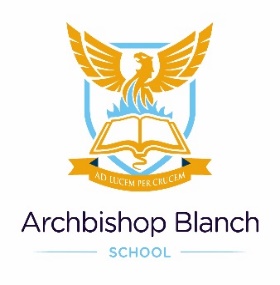 Hire of FacilitiesEXPRESSION OF INTEREST FORMContact Name: ...........................................................................................Contact Number: ……………….................................................................. Contact Email: …………………………………….........................................Team/Group Name: ...................................................................................Affiliation Number (County FA if applicable): .............................................................Age Group:  (please tick) 	Junior U11              Youth   U18                   Adult===============================================================Preferred Day: .....................		Preferred Time: ..................................Alternative Day: .……………		Alternative Time: ………………………Booking Duration: (please tick)	One off          10 weeks         Other (please specify) ===============================================================Facility: (please tick) Pitch	 	Sports Hall	 	MUGA 	  Other (please specify below) …………………………………………………………………………………………………Purpose of Hiring         Football	    Hockey	       Netball          FutsalOther (please state) ………………………..………………………………………………===============================================================How many participants do you expect to attend  …………………Do you require the use of showers/changing facilities (sports use only) 	Yes	    	No Does your Group have a valid Public Liability Insurance Policy		Yes 	NoDo your staff hold a valid DBS  	 Yes 		NoPlease provide any additional information relevant to your booking enquiry including any specialist equipment that may be required. This will determine if we can accommodate your request or not and if extra charges will be incurred outside of the normal room hire charge.………………………………………………………………………………………………………………………………………………………………………………………...………………………………………………………………………………………………………………………………………………………………………………………………………………………………………………………………………………………………………………………………………………………………………………………………………………………………………………………………………………....………………………………………………………………………………………………………………………………………………………………………………………………………………………………………………………………………………………………………………………………………………………………………………………………………………………………………………………………………………………………………………………………………………………………………………Signed: …………………………………………………… Date: ……………………………..Return your completed form by post to Archbishop Blanch School, 80 Earle Road, Liverpool L7 6HQ or email to lettings@blanch.org.uk or deliver by hand to the school reception.FOR OFFICE USE ONLY:						Form processed		Waiting list                  Booking confirmedApplication Form and Conditions of Hire:    Sent 		Received 		Signed …………………………………………..	Date received: ……………………